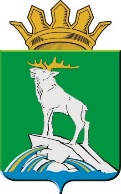 УПРАВЛЕНИЕ ОБРАЗОВАНИЯАДМИНИСТРАЦИИ НИЖНЕСЕРГИНСКОГО МУНИЦИПАЛЬНОГО РАЙОНАПРИКАЗ15.12.2021							                                           № 159 -одг. Нижние СергиО внесении изменений в приказ Управления образования администрацииНижнесергинского муниципального района от 16.10.2018 № 165-од «Обутверждении типового положения по закупке для автономныхучреждений, бюджетных учреждений, осуществляющих закупки всоответствии с Федеральным законом от 18 июля 2011 г. № 223-ФЗ «О закупках товаров, работ, услуг отдельными видами юридических лиц»        Во исполнение требований статьи 2 Федерального закона от 18 июля 2011 года № 223-ФЗ «О закупках товаров, работ, услуг отдельными видами юридических лиц» и статьи 4 Федерального закона от 02 июля 2021 года № 360-ФЗ «О внесении изменений в отдельные законодательные акты Российской Федерации», в целях надлежащей организации закупочной деятельности автономными и бюджетными учреждениями, функции и полномочия учредителя в отношении которых осуществляет Управление образования администрации Нижнесергинского муниципального района,ПРИКАЗЫВАЮ:Внести в приказ Управления образования администрации Нижнесергинского муниципального района от 16.10.2018 № 165-од «Об утверждении типового положения по закупке для автономных учреждений, бюджетных учреждений, осуществляющих закупки в соответствии с Федеральным законом от 18 июля 2011 г. № 223-ФЗ «О закупках товаров, работ, услуг отдельными видами юридических лиц» следующие изменения:1.1. пункт 1 приказа изложить в новой редакции «1. Утвердить новую редакцию типового положения о закупке для автономных учреждений, бюджетных учреждений, осуществляющих закупки в соответствии с Федеральным законом от 18 июля 2011 года № 223-ФЗ «О закупках товаров, работ, услуг отдельными видами юридических лиц» (далее - Типовое положение о закупке 2021.) (прилагается).»1.2. в пункте 2 приказа слова «до 31 декабря 2018» заменить словами «до 31 декабря 2021» и слова «Типовым положением о закупке» заменить словами «Типовым положением о закупке 2021».2. Разместить приказ на официальном сайте Управления образования администрации Нижнесергинского муниципального района и актуализировать редакцию типового положение о закупке 2021 на сайте единой информационной системе в сфере закупок. 3. Настоящий приказ вступает в силу с момента его подписания.      4. Контроль за исполнением приказа оставляю за собой.Врио начальника                                                                                     Г.Г. Симоненко